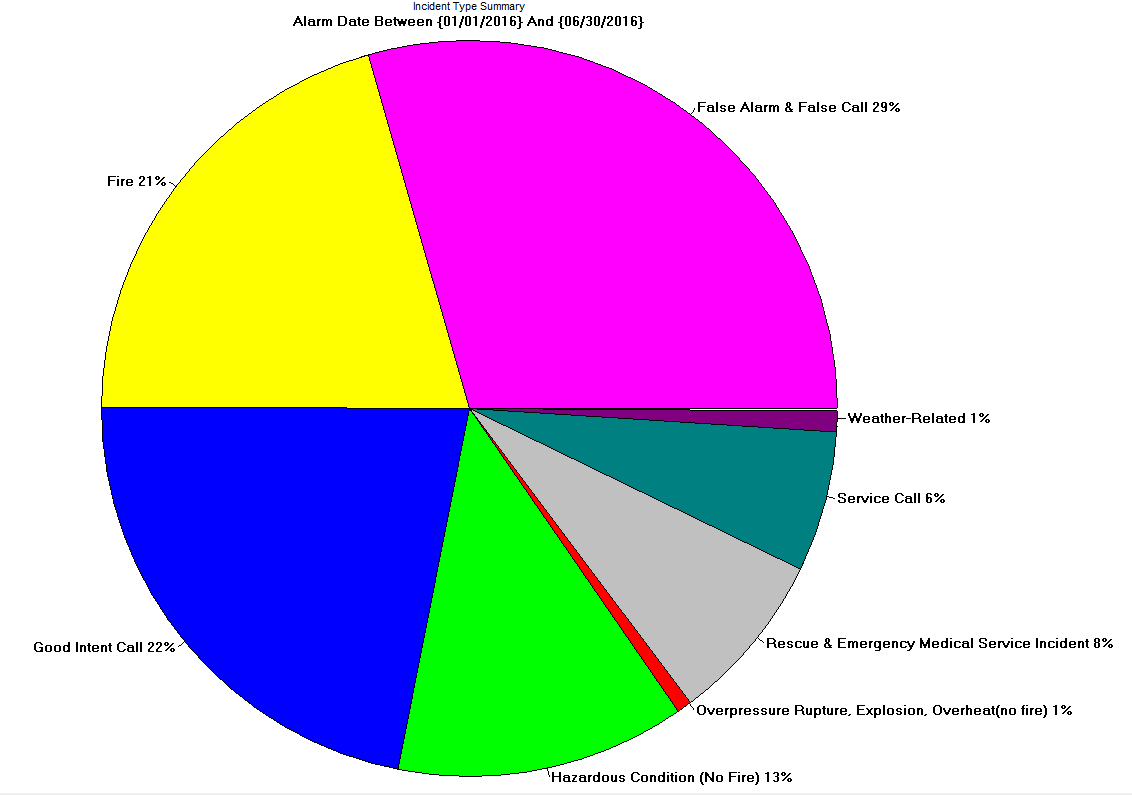 Incident Type:20122013201420152015/2016Fire/Rescue Calls191216250293149/1461st Respond/EMS7318319771034522/489TOTAL CALLS922104712271327681/635Metro Fire/Rescue4450537135/35Fire Inspection Activities to dateFire Inspection Activities to dateFire Inspection Activities to dateFire Inspection Activities to dateTotal InspectionsViolations FoundViolations CorrectedFire AlarmFire Protection Suppression SystemPre-OccupancySprinkler SystemFire Drills16962141121018832